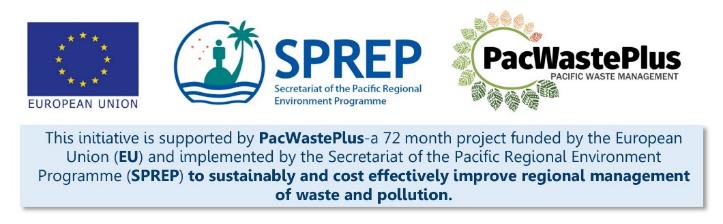 Step 10 - Legal DraftingWhat Involved to Complete StepAfter approval of the policy paper, it is appropriate to commence legal drafting.  Through approval of the policy political decision makers will instruct the justice / legal team to work with the relevant ministry to draft the identified legislation / regulation.When drafting regulation, it is recommended to recap on any specific government requirements, such as: legislation must comply with government constitutionlegislation must have political approval before draftedlegislation must be signed off by the Solicitor Generalare there any acts that applies to all legislationensuring flexibility and future proofing (Act v Regulations)regulations must accompany a proposed billspecify commencement date for regulationspecify government partners to enact regulation and ensure approval of draftWhat Involved to Complete StepAfter approval of the policy paper, it is appropriate to commence legal drafting.  Through approval of the policy political decision makers will instruct the justice / legal team to work with the relevant ministry to draft the identified legislation / regulation.When drafting regulation, it is recommended to recap on any specific government requirements, such as: legislation must comply with government constitutionlegislation must have political approval before draftedlegislation must be signed off by the Solicitor Generalare there any acts that applies to all legislationensuring flexibility and future proofing (Act v Regulations)regulations must accompany a proposed billspecify commencement date for regulationspecify government partners to enact regulation and ensure approval of draftInformation / Consultation Recommended to Complete StepFindings from the feasibility study and detailed scheme designFindings / feedback from political and stakeholder consultation (with communities, Government agencies, private sector, etc)Resources Available  Legislation for FSM, Kiribati, Palau, RMI, Tuvalu, NSW, Queensland (request from SPREP / PacWaste Plus)Framework Standard Operating Procedures (SOP) for aspects of scheme (request from SPREP / PacWaste Plus)Drafting Instructions Use the approved Government / Ministry drafting instruction template if available or follow one of the guidance documents provided.  Some details may be identified and included in steps above, copy and paste the relevant information.  In the second table below, exact text from existing schemes in Kiribati, Tuvalu, and Palau is provided for consideration of wording for legal drafting.   This wording may not be appropriate for different context’ so  use only as appropriate and if consistent with findings, analysis, and decisions made throughout the completion of steps above. SPREP / PacWastePlus also have annotated versions of scheme legislation from Australian schemes -  please request if that guidance would be useful. Use the approved Government / Ministry drafting instruction template if available or follow one of the guidance documents provided.  Some details may be identified and included in steps above, copy and paste the relevant information.  In the second table below, exact text from existing schemes in Kiribati, Tuvalu, and Palau is provided for consideration of wording for legal drafting.   This wording may not be appropriate for different context’ so  use only as appropriate and if consistent with findings, analysis, and decisions made throughout the completion of steps above. SPREP / PacWastePlus also have annotated versions of scheme legislation from Australian schemes -  please request if that guidance would be useful. Use the approved Government / Ministry drafting instruction template if available or follow one of the guidance documents provided.  Some details may be identified and included in steps above, copy and paste the relevant information.  In the second table below, exact text from existing schemes in Kiribati, Tuvalu, and Palau is provided for consideration of wording for legal drafting.   This wording may not be appropriate for different context’ so  use only as appropriate and if consistent with findings, analysis, and decisions made throughout the completion of steps above. SPREP / PacWastePlus also have annotated versions of scheme legislation from Australian schemes -  please request if that guidance would be useful. Templates for Drafting Instructions:Templates for Drafting Instructions:Templates for Drafting Instructions:Templates for Drafting Instructions:Notes for Follow-up / Further Research / Discussions:Notes for Follow-up / Further Research / Discussions:Notes for Follow-up / Further Research / Discussions:Notes for Follow-up / Further Research / Discussions: